Test docx, nothing to see here…. NothingI don’t know why you are even reading this but here is a cake as a reward for your hard work. 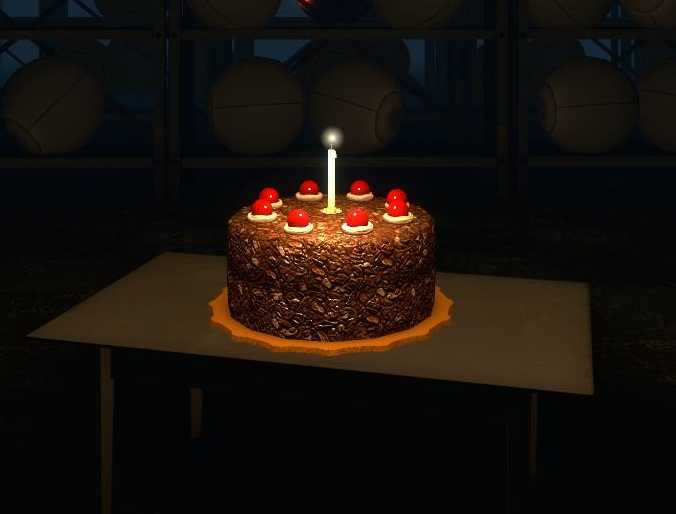 